MUNICIPIO DE EL GRULLO, JALISCO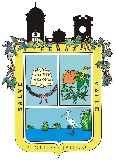 TESORERIA MUNICIPALRELACION DE INGRESOSFECHACONCEPTO DEL INGRESOIMPORTEAGOSTO. 2016IMPUESTOS            205,354.73 AGOSTO. 2016DERECHOS            669,491.59 AGOSTO. 2016PRODUCTOS            119,304.71 AGOSTO. 2016APROVECHAMIENTOS            124,379.08 AGOSTO. 2016PARTICIPACIONES         4,490,220.24 AGOSTO. 2016APORTACIONESAGOSTO. 2016CONVENIOSAGOSTO. 2016INTERES Y/O RENDIMIENTOSAGOSTO. 2016TOTALES         5,608,750.35 INGRESOS PROPIOS         1,118,530.11 